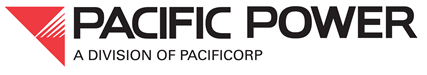 Pacific Power & Light Company WashingtonEnergy Independence ActFinal 2014 Renewable Compliance ReportJune 1, 2016Pacific Power & Light CompanyEnergy Independence ActRenewable Report2014Under RCW.19.285.040(2)(a)(i) and WAC 480-109-210(1)(a), the 2014 renewable energy target for Pacific Power & Light Company (Pacific Power or Company), a division of PacifiCorp , is 122,019 megawatt-hours. Under RCW 19.285.040(2)(a), each qualifying utility shall use eligible renewable resources or acquire equivalent renewable energy credits (RECs), or a combination of both, to meet annual renewable targets. The renewable generation acquired and/or the RECs retired for PacifiCorp’s 2014 compliance year are summarized below by vintage year, fuel type and location. The corresponding retired WREGIS certificates are listed in the attachment, WA – WREGIS_REPORT – RY2014.Attachment 1Washington WREGIS ReportReporting Year 2014Facility NameTypeVintage Year 2013Vintage Year 2014TotalGoodnoe Hills – WashingtonWind17,8966,15824,054Leaning Juniper – Oregon  Wind16,235016,235Marengo – WashingtonWind26,084026,084Marengo II – WashingtonWind12,175012,175Tuana Springs – Idaho Wind6,73133,95840,689Power County Wind Park South – IdahoWind01,0631,063JC Boyle – OregonHydro Upgrade0184184Lemolo 1 – OregonHydro Upgrade01,1481,148Lemolo 2 – OregonHydro Upgrade0109109Prospect 2 – OregonHydro Upgrade0278278Grand Total79,12142,898122,019